(JULIO, AGOSTO)DIRECTORIO DE FUNCIONARIOS(SEPTIEMBRE)DIRECTORIO DE FUNCIONARIOSFOTOGRAFÍANOMBRE DEL FUNCIONARIO PÚBLICOCARGO QUE OCUPACORREO INSTITUCIONALTELÉFONOTELÉFONOFOTOGRAFÍANOMBRE DEL FUNCIONARIO PÚBLICOCARGO QUE OCUPACORREO INSTITUCIONALOFICINASEXT.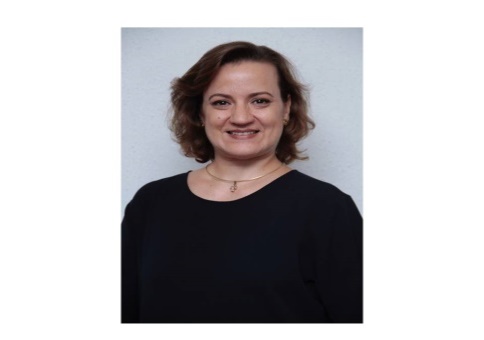 AURORA ALDAY CASTAÑEDADIRECTORauroraalday@villahermosa.gob.mx3-10-32-321048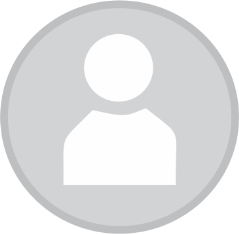 GENEY TORRUCO SARABIACRONISTA DE LA CIUDAD DE VILLAHERMOSAdecur@villahermosa.gob.mx 3-12-09-62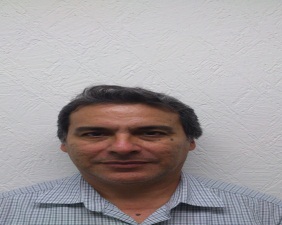 JESUS NICOLAS GRACIDA GALANSUBDIRECCIÓN DE FOMENTO EDUCATIVOjesusnicolas@villahermosa.gob.mx 3-10-32-321051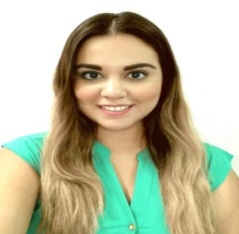 NURY ALEJANDRA CELORIO DÍAZDEPTO DE TECNOLOGIA PARAEL CONOCIMIENTO YLA CULTURAalejandracelorio@villahermosa.gob.mx 3-10-32-321051DEPARTAMENTO DEINSPECCION Y SUPERVICION DEINFRAESTRUCTURA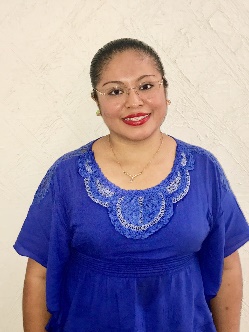 YANIRETHSANCHEZ HUERTADEPARTAMENTODE VINCULACIONyanirethsanchez@villahermosa.gob.mx 3-10-32-321051FOTOGRAFÍANOMBRE DEL FUNCIONARIO PÚBLICOCARGO QUE OCUPACORREO INSTITUCIONALTELÉFONOTELÉFONOFOTOGRAFÍANOMBRE DEL FUNCIONARIO PÚBLICOCARGO QUE OCUPACORREO INSTITUCIONALOFICINASEXT.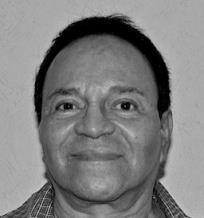 JUAN TORRESCALCANEOSUBDIRECCIÓNDE FOMENTO A LACULTURAjuantorres@villahermosa.gob.mx1-42-05-74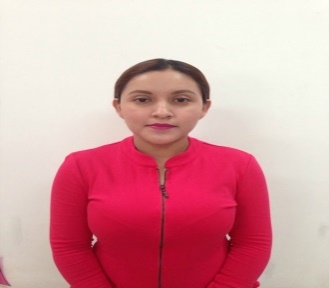 MARCELA PAOLAGARCÍA PEDRAZADEPARTAMENTODE LA REDMUNICIPAL DEBIBLIOTECASmarcelagarcia@villahermosa.gob.mx 3-15-21-01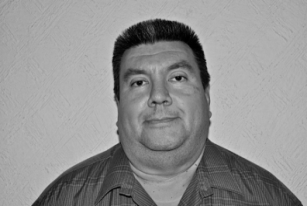 VICENTE GOMEZ MONTERODEPARTAMENTODE DIVULGACIÓNDE LA CULTURAY LAS ARTESvicentegomez@villahermosa.gob.mx 1-42-05-01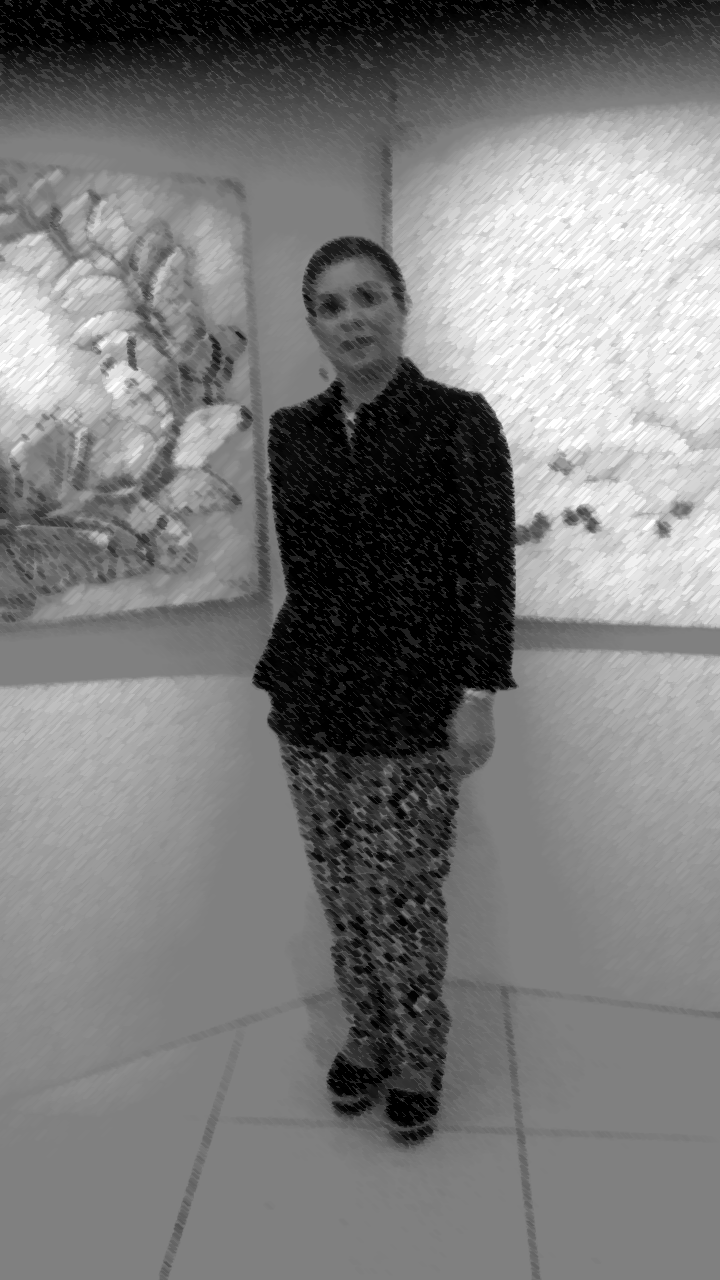 SOFIA BEATRIZZAPATA HERNANDEZDEPARTAMENTO DE ORGANIZACIÓNEN ESPACIOSPÚBLICOSsofiazapata@villahermosa.gob.mx 1-42-05-01FOTOGRAFIANOMBRE DEL FUNCIONARIO PÚBLICOCARGO QUE OCUPACORREO INSTITUCIONALTELEFONOTELEFONOFOTOGRAFIANOMBRE DEL FUNCIONARIO PÚBLICOCARGO QUE OCUPACORREO INSTITUCIONALOFICINASEXT.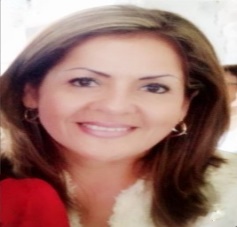 VERONICA SANCHEZ LANDEROSUBDIRECCIÓNDE ENLANCE YPARTICIPACIONA LA JUVENTUDveronicasanchez@villahermosa.gob.mx  3-10-32-321053DEPARTAMENTOPROYECTOS DEDESARROLLODEPARTAMENTO DE VINCULACIÓN Y ATENCIÓN A LA JUVENTUDFOTOGRAFÍANOMBRE DEL FUNCIONARIO PÚBLICOCARGO QUE OCUPACORREO INSTITUCIONALTELÉFONOTELÉFONOFOTOGRAFÍANOMBRE DEL FUNCIONARIO PÚBLICOCARGO QUE OCUPACORREO INSTITUCIONALOFICINASEXT.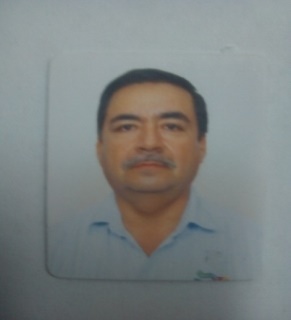 RODOLFO CUAUHTEMOCMENA GUTIERREZSUBDIRECTORADMINISTRATIVOrodolfomena@villahermosa.gob.mx 3-10-32-321054DEPARTAMENTOCONTROLPRESUPUESTALDEPARTAMENTORECURSOS HUMANOSDEPARTAMENTODE CONTROLDE BIENESFOTOGRAFÍANOMBRE DEL FUNCIONARIO PÚBLICOCARGO QUE OCUPACORREO INSTITUCIONALTELÉFONOTELÉFONOFOTOGRAFÍANOMBRE DEL FUNCIONARIO PÚBLICOCARGO QUE OCUPACORREO INSTITUCIONALOFICINASEXT.AURORA ALDAY CASTAÑEDAENCARGADA DE LA  DECURauroraalday@villahermosa.gob.mx3-10-32-321048GENEY TORRUCO SARABIACRONISTA DE LA CIUDAD DE VILLAHERMOSAdecur@villahermosa.gob.mx 3-12-09-62JESUS NICOLAS GRACIDA GALANSUBDIRECCIÓN DE FOMENTO EDUCATIVOjesusnicolas@villahermosa.gob.mx 3-10-32-321051NURY ALEJANDRA CELORIO DÍAZDEPTO DE TECNOLOGIA PARAEL CONOCIMIENTO YLA CULTURAalejandracelorio@villahermosa.gob.mx 3-10-32-321051DEPARTAMENTO DEINSPECCION Y SUPERVICION DEINFRAESTRUCTURAYANIRETHSANCHEZ HUERTADEPARTAMENTODE VINCULACIONyanirethsanchez@villahermosa.gob.mx 3-10-32-321051FOTOGRAFÍANOMBRE DEL FUNCIONARIO PÚBLICOCARGO QUE OCUPACORREO INSTITUCIONALTELÉFONOTELÉFONOFOTOGRAFÍANOMBRE DEL FUNCIONARIO PÚBLICOCARGO QUE OCUPACORREO INSTITUCIONALOFICINASEXT.JUAN TORRESCALCANEOSUBDIRECCIÓNDE FOMENTO A LACULTURAjuantorres@villahermosa.gob.mx1-42-05-74MARCELA PAOLAGARCÍA PEDRAZADEPARTAMENTODE LA REDMUNICIPAL DEBIBLIOTECASmarcelagarcia@villahermosa.gob.mx 3-15-21-01VICENTE GOMEZ MONTERODEPARTAMENTODE DIVULGACIÓNDE LA CULTURAY LAS ARTESvicentegomez@villahermosa.gob.mx 1-42-05-01SOFIA BEATRIZZAPATA HERNANDEZDEPARTAMENTO DE ORGANIZACIÓNEN ESPACIOSPÚBLICOSsofiazapata@villahermosa.gob.mx 1-42-05-01FOTOGRAFIANOMBRE DEL FUNCIONARIO PÚBLICOCARGO QUE OCUPACORREO INSTITUCIONALTELEFONOTELEFONOFOTOGRAFIANOMBRE DEL FUNCIONARIO PÚBLICOCARGO QUE OCUPACORREO INSTITUCIONALOFICINASEXT.VERONICA SANCHEZ LANDEROSUBDIRECCIÓNDE ENLANCE YPARTICIPACIONA LA JUVENTUDveronicasanchez@villahermosa.gob.mx  3-10-32-321053DEPARTAMENTOPROYECTOS DEDESARROLLODEPARTAMENTO DE VINCULACIÓN Y ATENCIÓN A LA JUVENTUDFOTOGRAFÍANOMBRE DEL FUNCIONARIO PÚBLICOCARGO QUE OCUPACORREO INSTITUCIONALTELÉFONOTELÉFONOFOTOGRAFÍANOMBRE DEL FUNCIONARIO PÚBLICOCARGO QUE OCUPACORREO INSTITUCIONALOFICINASEXT.RODOLFO CUAUHTEMOCMENA GUTIERREZSUBDIRECTORADMINISTRATIVOrodolfomena@villahermosa.gob.mx 3-10-32-321054DEPARTAMENTOCONTROLPRESUPUESTALDEPARTAMENTORECURSOS HUMANOSDEPARTAMENTODE CONTROLDE BIENES